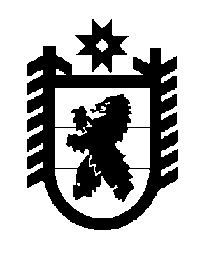 Российская Федерация Республика Карелия    ПРАВИТЕЛЬСТВО РЕСПУБЛИКИ КАРЕЛИЯПОСТАНОВЛЕНИЕот  17 декабря 2016 года № 439-Пг. Петрозаводск О внесении изменения в постановление Правительства Республики Карелия от 19 мая 2016 года № 177-ППравительство Республики Карелия п о с т а н о в л я е т:Внести в приложение к постановлению Правительства Республики Карелия от 19 мая 2016 года № 177-П «О распределении на 2016 год субсидий бюджетам муниципальных районов (городских округов) на компенсацию части затрат на уплату процентов по кредитам, полученным муниципальными образованиями в российских кредитных организациях» (Официальный интернет-портал правовой информации (www.pravo.gov.ru),  23 мая 2016 года, № 1000201605230002; 19 сентября 2016 года,                              № 1000201609190002; 29 ноября 2016 года, № 1000201611290012) изменение, изложив его в следующей редакции:«Приложение к постановлениюПравительства Республики Карелияот  19 мая 2016 года  № 177-ПРаспределениена 2016 год субсидий бюджетам муниципальныхрайонов (городских округов) на компенсацию части затрат на уплату процентов по кредитам, полученным муниципальными образованиями в российских кредитных организациях(тыс. рублей)ГлаваРеспублики Карелия                                                                 А.П. Худилайнен№ п/пМуниципальное образованиеСумма№ п/пМуниципальное образованиеСумма1231231.Беломорский муниципальный район3 179,02.Калевальский муниципальный район3 293,03.Кемский муниципальный район358,04.Кондопожский муниципальный район2 303,05.Медвежьегорский муниципальный район6 267,06.Муезерский муниципальный район846,07.Олонецкий муниципальный район2 635,08.Питкярантский муниципальный район1 280,09.Прионежский муниципальный район1 910,010.Пряжинский муниципальный район731,011.Пудожский муниципальный район 2 203,012.Сегежский муниципальный район3 881,013.Сортавальский муниципальный район2 186,014.Суоярвский муниципальный район974,0Итого32 046,0».